Division Facts:Know facts 0-10 Dividend- the number that is divided in division.Divisor- the number that divides the dividend.Quotient- the answer in a division problem. Rules:0- Zero divided by any number equals 01-Any number divided by 1 equals that number.Any number divided by itself equals 1. 2- Any number ending in 0,2,4,6, or 8 can be divided by two.5- Any number ending in 0 or 5 can be divided by five. Division Stories: Find facts or clues to help you solve division stories. Keith, Mary, and Sandy have 24 markers all together.
If the markers are equally divided, how many will each person get ? Joan goes out to lunch with Jason and Alyssa. The total bill came to 15 dollars. They decided to equally split up the bill, how much will each person have to pay ? Tim was at the beach for five days and found 12 seashells. He plans to give all of his seashells equally to his four friends. How many seashells will each friend get ? Division Strategies:Use the anchor chart to practice these strategies. 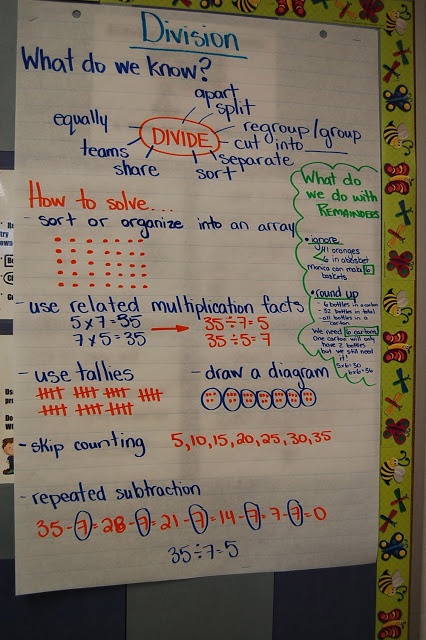 